О гарантиях деятельности старост сельских населенных пунктов Таутовского сельского поселения Аликовского района Чувашской Республики и порядке их осуществления  В соответствии с Федеральным законом от 06.10.2003 №131-ФЗ «Об общих принципах организации местного самоуправления в Российской Федерации», Законом Чувашской  Республики от 21 декабря 2018 года № 99 «Об отдельных вопросах, связанных с деятельностью и статусом старосты населенного пункта на территории Чувашской Республики», Уставом Таутовского сельского поселения Аликовского района Чувашской Республики Собрание депутатов Таутовского сельского поселения Аликовского района Чувашской Республики  р е ш и л о: 1. Утвердить Порядок получения информации (за исключением информации, содержащей сведения, составляющие государственную тайну, сведения о персональных данных, и информации, доступ к которой ограничен федеральными законами), необходимой для осуществления деятельности старосты сельских населенного пункта Таутовского сельского поселения Аликовского района Чувашской Республики, в том числе по вопросам обеспечения безопасности граждан согласно приложению №1 к настоящему решению. 2. Утвердить Порядок направления старостой населенного пункта Таутовского сельского поселения Аликовского района Чувашской Республики обращений и предложений органам местного самоуправления Таутовского сельского поселения Аликовского района Чувашской Республики, в том числе оформленных в виде проектов муниципальных правовых актов, подлежащих обязательному рассмотрению органами местного самоуправления Таутовского сельского поселения Аликовского района Чувашской Республики согласно приложению №2 к настоящему решению. 3. Утвердить Порядок беспрепятственного посещения старостой населенного пункта Таутовского сельского поселения Аликовского района Чувашской Республики органов местного самоуправления Таутовского сельского поселения Аликовского района Чувашской Республики согласно приложению №3 к настоящему решению.4. Опубликовать настоящее решение в печатном издании Таутовского сельского поселения «Бюллетень Таутовского сельского поселения» и разместить на официальном сайте  поселения в информационно- телекоммуникационной сети «Интернет».5. Настоящее решение вступает в силу после его  официального опубликования. Глава  Таутовскогосельского поселения                                                                            А.Н. ВасильевПриложение №1 к решению Собрания депутатов Таутовского сельского поселения Аликовского района от 20.03.2019 года №135Порядок получения информации (за исключением информации, содержащей сведения, составляющие государственную тайну, сведения о персональных данных, и информации, доступ к которой ограничен федеральными законами), необходимой для осуществления деятельности старосты сельских населенного пункта Таутовского сельского поселения Аликовского района Чувашской Республики, в том числе по вопросам обеспечения безопасности граждан1. Настоящий Порядок разработан в соответствии с Федеральным законом от 06.10.2003 № 131-ФЗ «Об общих принципах организации местного самоуправления в Российской Федерации», Федеральным законом от 27 июля 2006 г. N 149-ФЗ
"Об информации, информационных технологиях и о защите информации", Законом Чувашской  Республики от 21 декабря 2018 года № 99 «Об отдельных вопросах, связанных с деятельностью и статусом старосты населенного пункта на территории Чувашской Республики», Уставом Таутовского сельского поселения Аликовского района Чувашской Республики и регулирует вопросы получения информации (за исключением информации, содержащей сведения, составляющие государственную тайну, сведения о персональных данных, и информации, доступ к которой ограничен федеральными законами), необходимой для осуществления деятельности старосты сельских населенного пункта Таутовского сельского поселения Аликовского района Чувашской Республики (далее – старосты), в том числе по вопросам обеспечения безопасности граждан. 2. Староста вправе получать от органов местного самоуправления Таутовского сельского поселения Аликовского района Чувашской Республики информацию (за исключением информации, содержащей сведения, составляющие государственную тайну, сведения о персональных данных, и информации, доступ к которой ограничен федеральными законами), необходимую для осуществления своей деятельности, в том числе по вопросам обеспечения безопасности граждан населенного пункта. 3. Доступ к информации может осуществляться в порядке: ознакомления с официальными документами, содержащими запрашиваемую информацию;получения копии соответствующего документа или выдержки из него;получения справки, содержащей запрашиваемую информацию;получения письменного либо устного изложения содержания запрашиваемой информации;получения сведений об источнике опубликования запрашиваемой информации в официальном издании.Запрос на информацию, а также предоставление информации по запросу может осуществляться в устной или письменной форме либо с использованием электронных технологий.4. Доступ к информации, осуществляемый в порядке, установленном пунктом 3 настоящего Порядка, осуществляется в  разумные сроки, в соответствии с запросом старосты. При отсутствии  в запросе старосты указания на срок предоставления информации органом местного самоуправления, в   сроки, установленные Федеральным законом «О порядке рассмотрения обращений граждан Российской Федерации».5. Отказ в предоставлении информации, необоснованная отсрочка ответа или его непредставление в течение установленного срока, а равно другие нарушения порядка рассмотрения и удовлетворения запроса, предусмотренного законом, могут быть обжалованы в вышестоящий в порядке подчиненности орган (организацию). Если решение вышестоящего органа (организации) не удовлетворяет подателя жалобы, жалоба может быть направлена в суд.Приложение №2 к решению Собрания депутатов Таутовского сельского поселения Аликовского района от 20.03.2019 года №135Порядок направления  старостой населенного пункта Таутовского сельского поселения Аликовского района Чувашской Республики обращений и предложений органам местного самоуправления Таутовского сельского поселения Аликовского района Чувашской Республики, в том числе оформленных в виде проектов муниципальных правовых актов, подлежащих обязательному рассмотрению органами местного самоуправления Таутовского сельского поселения Аликовского района Чувашской Республики1. Настоящий Порядок разработан в соответствии с Федеральным законом от 06.10.2003 № 131-ФЗ «Об общих принципах организации местного самоуправления в Российской Федерации», Федеральным законом от 2 мая 2006 г. N 59-ФЗ
"О порядке рассмотрения обращений граждан Российской Федерации", Законом Чувашской  Республики от 21 декабря 2018 года № 99 «Об отдельных вопросах, связанных с деятельностью и статусом старосты населенного пункта на территории Чувашской Республики», Уставом Таутовского сельского поселения Аликовского района Чувашской Республики и регулирует вопросы направления  старостой населенного пункта Таутовского сельского поселения Аликовского района Чувашской Республики (далее – староста) обращений и предложений органам местного самоуправления Таутовского сельского поселения Аликовского района Чувашской Республики, в том числе оформленных в виде проектов муниципальных правовых актов, подлежащих обязательному рассмотрению органами местного самоуправления Таутовского сельского поселения Аликовского района Чувашской Республики.2. Для осуществления  своей деятельности староста вправе направлять обращения и предложения органам местного самоуправления Таутовского сельского поселения Аликовского района Чувашской Республики в порядке, определенном Федеральным законом от 2 мая 2006 г. N 59-ФЗ
"О порядке рассмотрения обращений граждан Российской Федерации". Обращения и предложения старосты подлежат обязательному рассмотрению органом местного самоуправления Таутовского сельского поселения Аликовского района Чувашской Республики с предоставлением ответа по существу обращения либо предложения в срок, не превышающий 14 календарных дней. 3. Староста вправе выступить с правотворческой инициативой в порядке, предусмотренном Собранием депутатов Таутовского  сельского поселения Аликовского района Чувашской Республики. Проект муниципального правового акта, внесенный в порядке реализации правотворческой инициативы старосты, подлежит обязательному рассмотрению органом местного самоуправления Таутовского сельского поселения или должностным лицом местного самоуправления Таутовского сельского поселения, к компетенции которых относится принятие такого акта, в течение трех месяцев со дня его внесения.4. Собрание депутатов Таутовского  сельского поселения рассматривает указанные проекты на открытом заседании. Старосте  должна быть предоставлена возможность изложения своей позиции при рассмотрении указанного проекта. Принятое по результатам рассмотрения такого проекта муниципального правового акта Таутовского сельского поселения мотивированное решение, должно быть официально в письменной форме доведено до сведения внесшему его старосте.5. Копия  принятого в связи с правотворческой инициативой  старосты муниципального правового акта   предоставляется  старосте лично либо почтовым сообщением в течение 7 календарных дней с момента  его принятия. Приложение №3 к решению Собрания депутатов Таутовского сельского поселения Аликовского района от 20.03.2019 года № 135Порядок беспрепятственного посещения старостой населенного пункта Таутовского сельского поселения Аликовского района Чувашской Республики органов местного самоуправления Таутовского сельского поселения Аликовского района Чувашской Республики1. Настоящий Порядок разработан в соответствии с Федеральным законом от 06.10.2003 № 131-ФЗ «Об общих принципах организации местного самоуправления в Российской Федерации», Законом Чувашской  Республики от 21 декабря 2018 года № 99 «Об отдельных вопросах, связанных с деятельностью и статусом старосты населенного пункта на территории Чувашской Республики», Уставом Таутовского сельского поселения Аликовского района Чувашской Республики и регулирует вопросы беспрепятственного посещения старостой населенного пункта Таутовского сельского поселения Аликовского района Чувашской Республики (далее – староста) органов местного самоуправления Таутовского сельского поселения Аликовского района Чувашской Республики.2. Староста вправе беспрепятственно посещать органы местного самоуправления Таутовского  сельского поселения Аликовского района Чувашской Республики  (далее – органы местного самоуправления) при предъявлении удостоверения старосты в часы работы органов местного самоуправления.3.  Староста обязан соблюдать требования пропускного и внутриобъектового режима работы органов местного самоуправления, установленных муниципальными правовыми актами органов местного самоуправления. ЧУВАШСКАЯ РЕСПУБЛИКА АЛИКОВСКИЙ РАЙОН 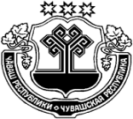 ЧĂВАШ РЕСПУБЛИКИЭЛĔК РАЙОНĚ СОБРАНИЕ ДЕПУТАТОВ ТАУТОВСКОГО СЕЛЬСКОГО ПОСЕЛЕНИЯ РЕШЕНИЕ20.03.2019г. № 135д. ТаутовоТАВǍТ ЯЛ ПОСЕЛЕНИЙĚН ДЕПУТАТСЕН ПУХĂВĚ ЙЫШĂНУ20.03.2019 135№ Тавǎт ялě